Булгаков Владимир ОлеговичExperience:Position applied for: Ordinary SeamanDate of birth: 06.05.1989 (age: 28)Citizenship: UkraineResidence permit in Ukraine: NoCountry of residence: UkraineCity of residence: MariupolContact Tel. No: +38 (062) 952-08-42E-Mail: negritosik08@mail.ruU.S. visa: NoE.U. visa: NoUkrainian biometric international passport: Not specifiedDate available from: 01.04.2009English knowledge: PoorMinimum salary: 500 $ per monthPositionFrom / ToVessel nameVessel typeDWTMEBHPFlagShipownerCrewingSteward18.12.2007-24.06.2008Alma-1Bulk Carrier25817 MT-ПанамаPriamos Maritime S.A.Айна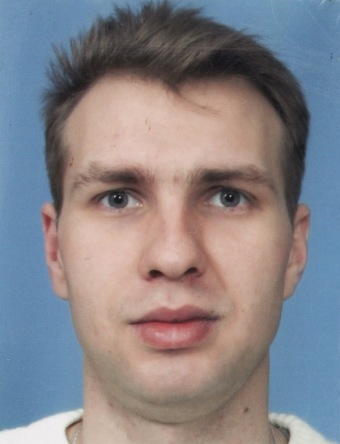 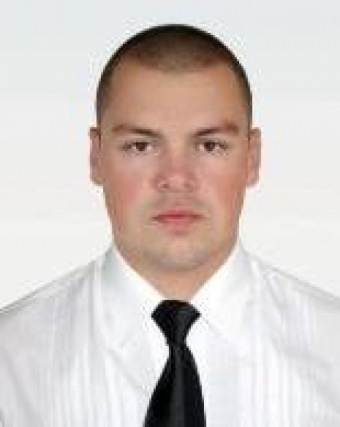 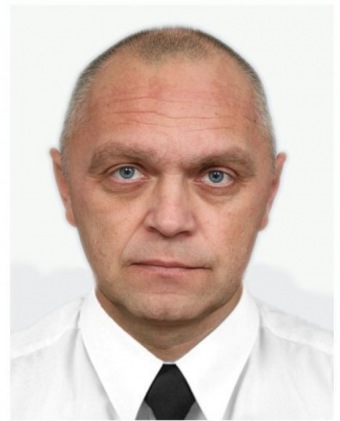 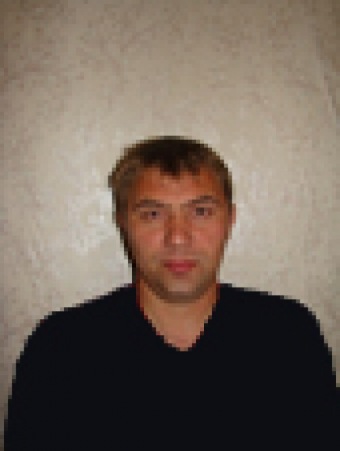 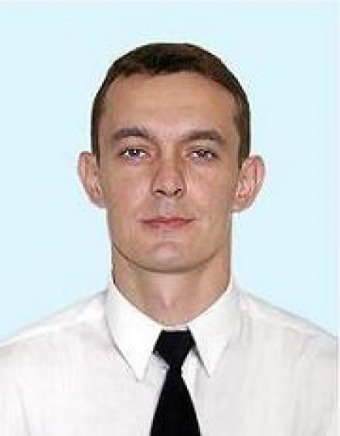 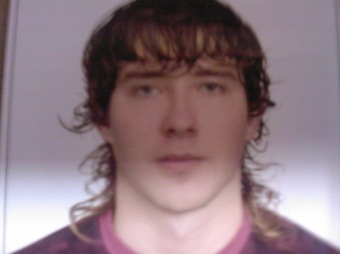 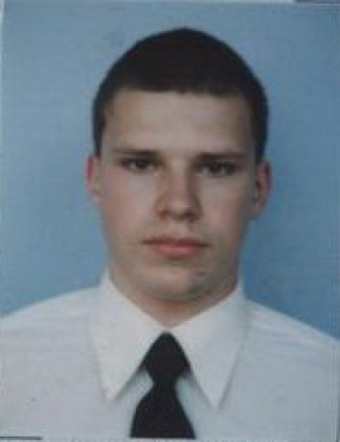 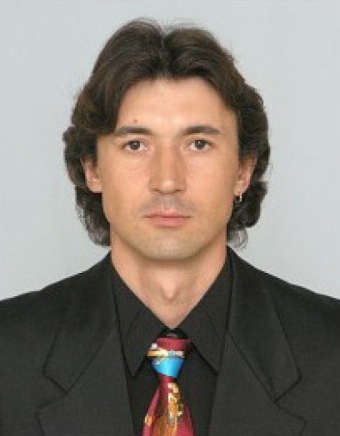 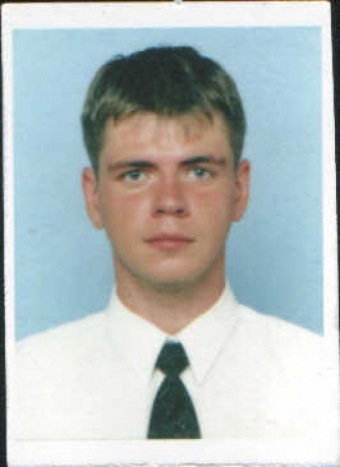 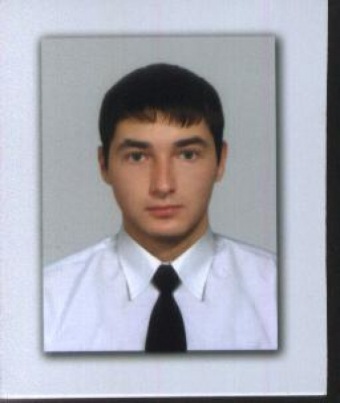 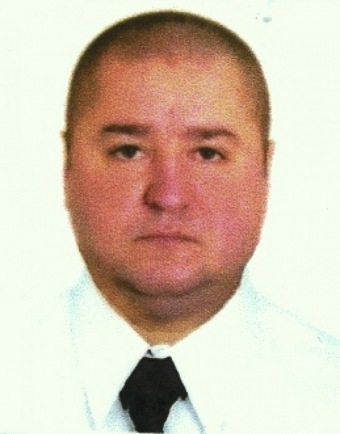 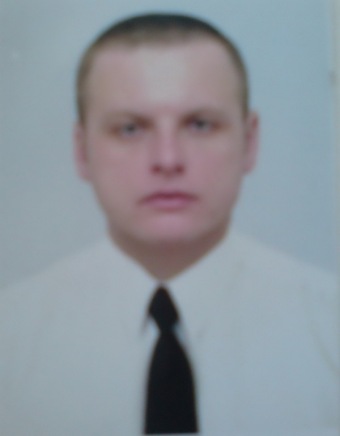 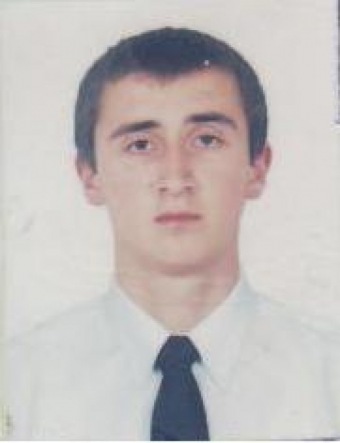 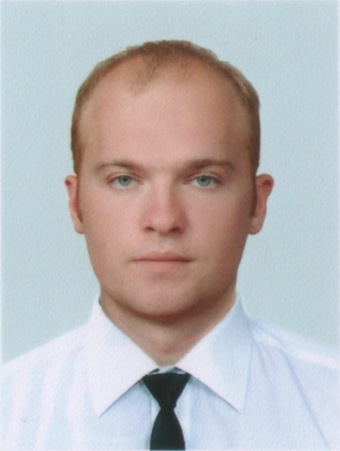 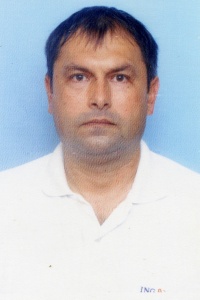 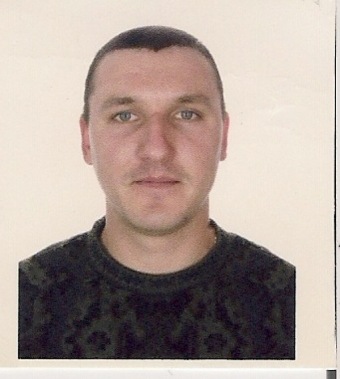 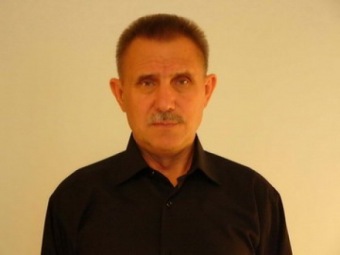 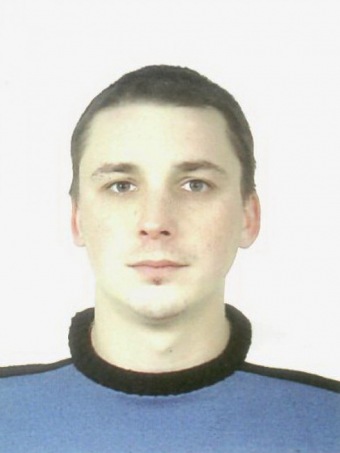 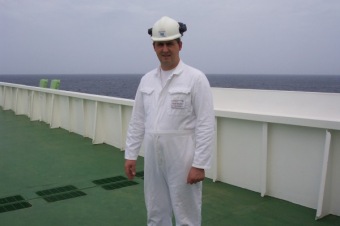 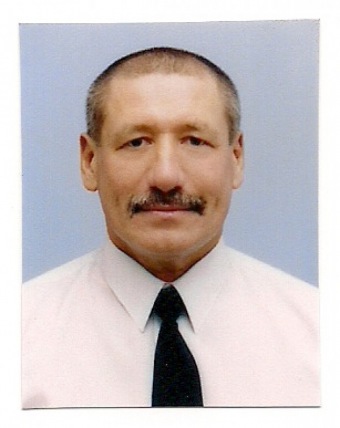 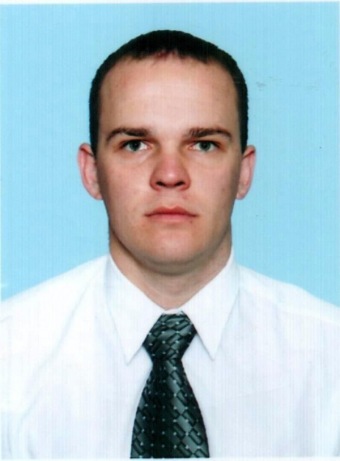 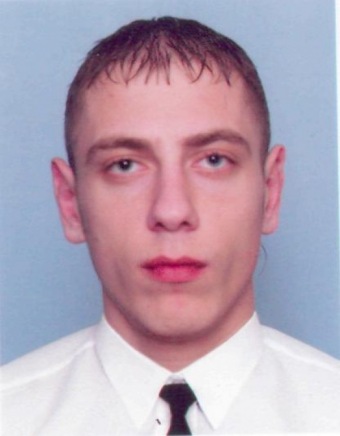 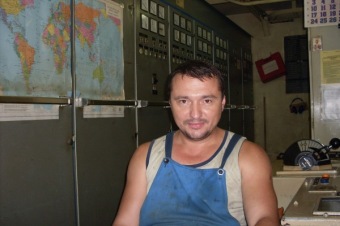 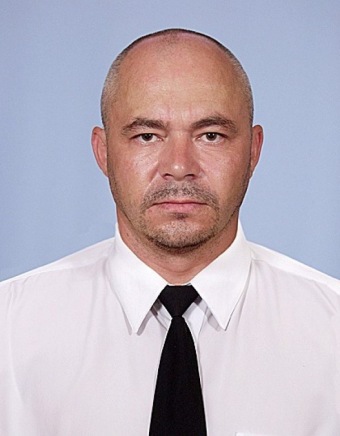 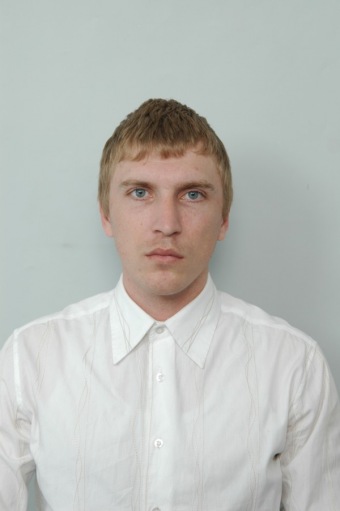 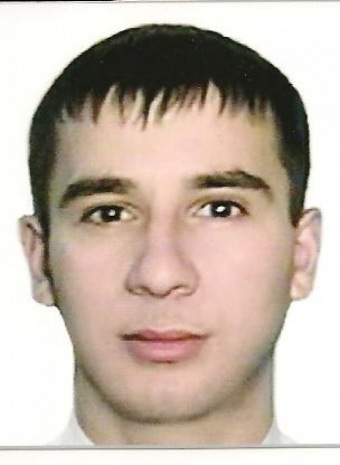 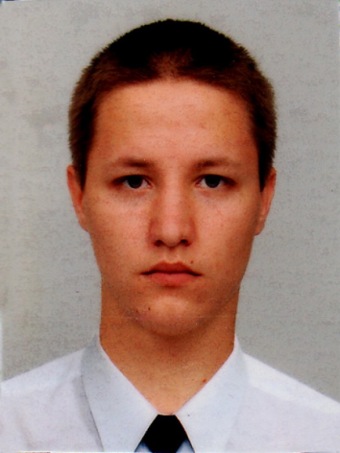 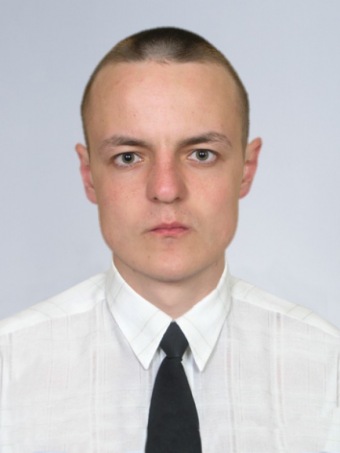 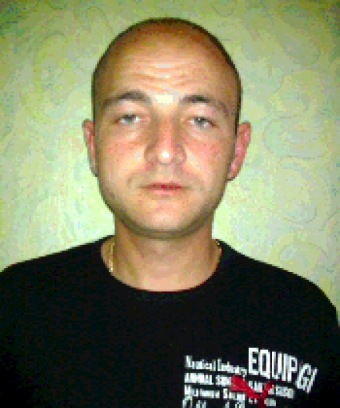 